RESUMEN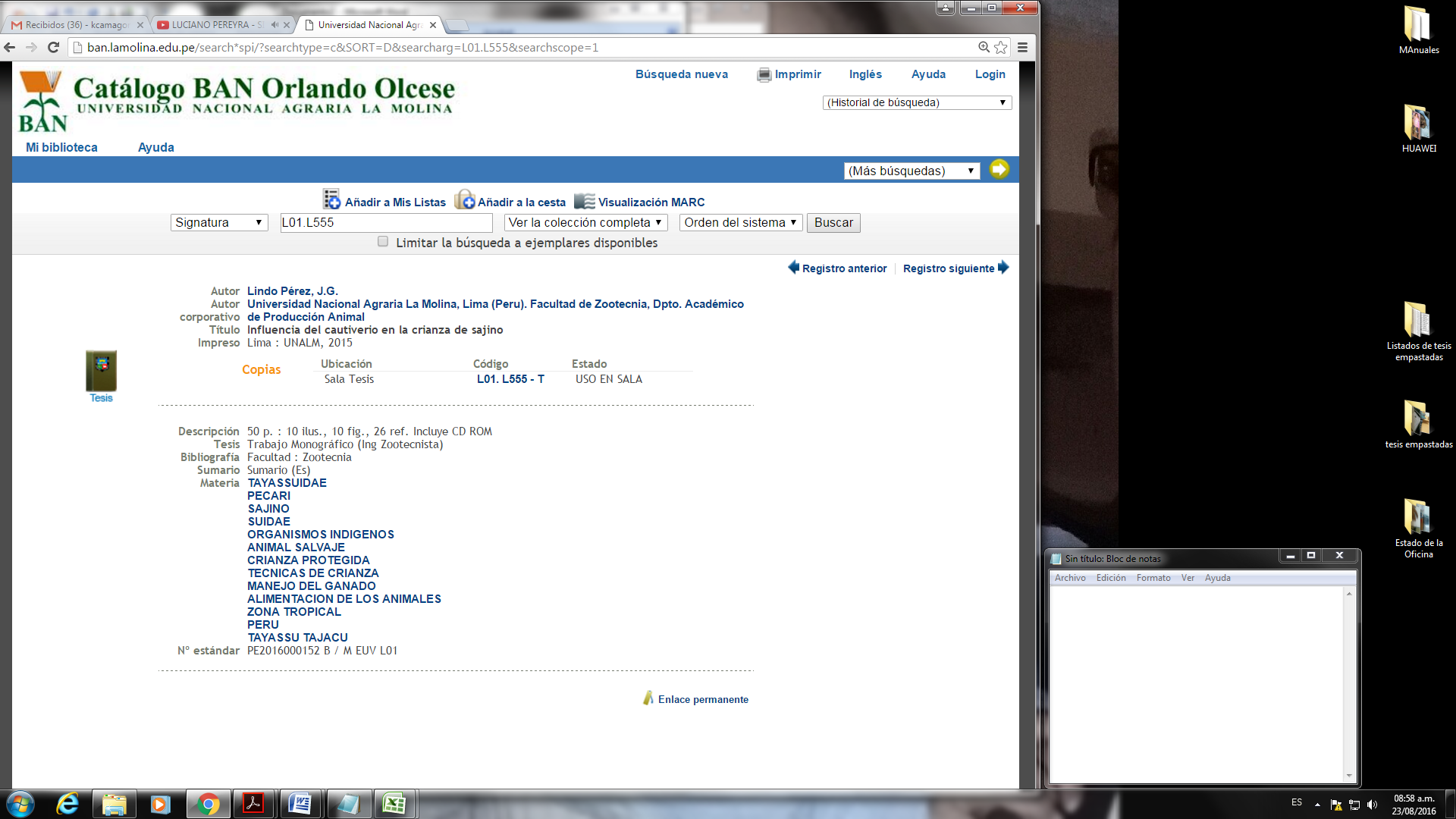 Actualmente en la Amazonía se despliega enormes esfuerzos en adaptar animales domésticos con miras a solucionar el déficit de proteína cada vez más acentuado. Sin embargo, otra de las alternativas poco exploradas podría ser el uso y desarrollo de animales propios de la zona, perfectamente adaptados, resistentes, rústicos y cuya carne es aceptada y preferida, como es el caso del sajino (Tayassu tajacu).El sajino o pecarí de collar es una especie ampliamente dispersada desde la América tropical hasta subtropical, desde el sudoeste de Estados Unidos hasta el norte argentino en Sudamérica. Habita en los montes xerófilos y desérticos, pastizales tropicales y subtropicales, sabanas, montes bajos, sabanas y pastizales inundados, bosques de hojas anchas tropicales y subtropicales, como en otros hábitats similares.El presente trabajo detalla el manejo que se debe tener con el sajino conforme a investigaciones y proyectos realizados, especialmente en América Latina sobre esta especie; que también es conocida como pecarí de collar, saíno, sajino o chácharo. Los sajinos son animales diurnos que viven en grupos desde 1 a 20 miembros, pero generalmente en promedio más frecuente de 6 a 9 miembros. Duermen por la noche en madrigueras, o con frecuencia bajo las raíces de grandes árboles. Su dieta está basada en frutos, tubérculos, pastos, invertebrados y pequeños vertebrados. Pueden reproducirse desde el año y medio de edad. La gestación dura 138 días y la hembra pare generalmente dos crías.De otra parte, el pecarí también se ha adaptado a vivir en las cercanías de los humanos, aunque usualmente ignoran su presencia. En tal sentido, los sajinos podrían reaccionar si son amenazados, utilizando sus largos colmillos que se afilan solos cuando abren y cierran su boca. Además, liberan un almizcle muy fuerte si se sienten en peligro. La crianza de esta especie en cautiverio puede basarse en un manejo racional y sostenible de la vida silvestre, no alterando los parámetros reproductivos.- 8 -El presente trabajo es una revisión bibliográfica, con el correspondiente análisis de algunos parámetros productivos, reproductivos, así como de la alimentación (en cautiverio y en medio natural) y, finalmente de las instalaciones aparentes (mayormente en Zoocriaderos Zoológicos).